13.04.21В целях реализации программы «Культура межнационального общения, дружбы и сплоченности»  сотрудник отдела просвещения ДУМД Дадаев Магомед Абдулжалилович провел  беседу с учениками  8-мых  классов по теме «Культура общения народов разных народностей».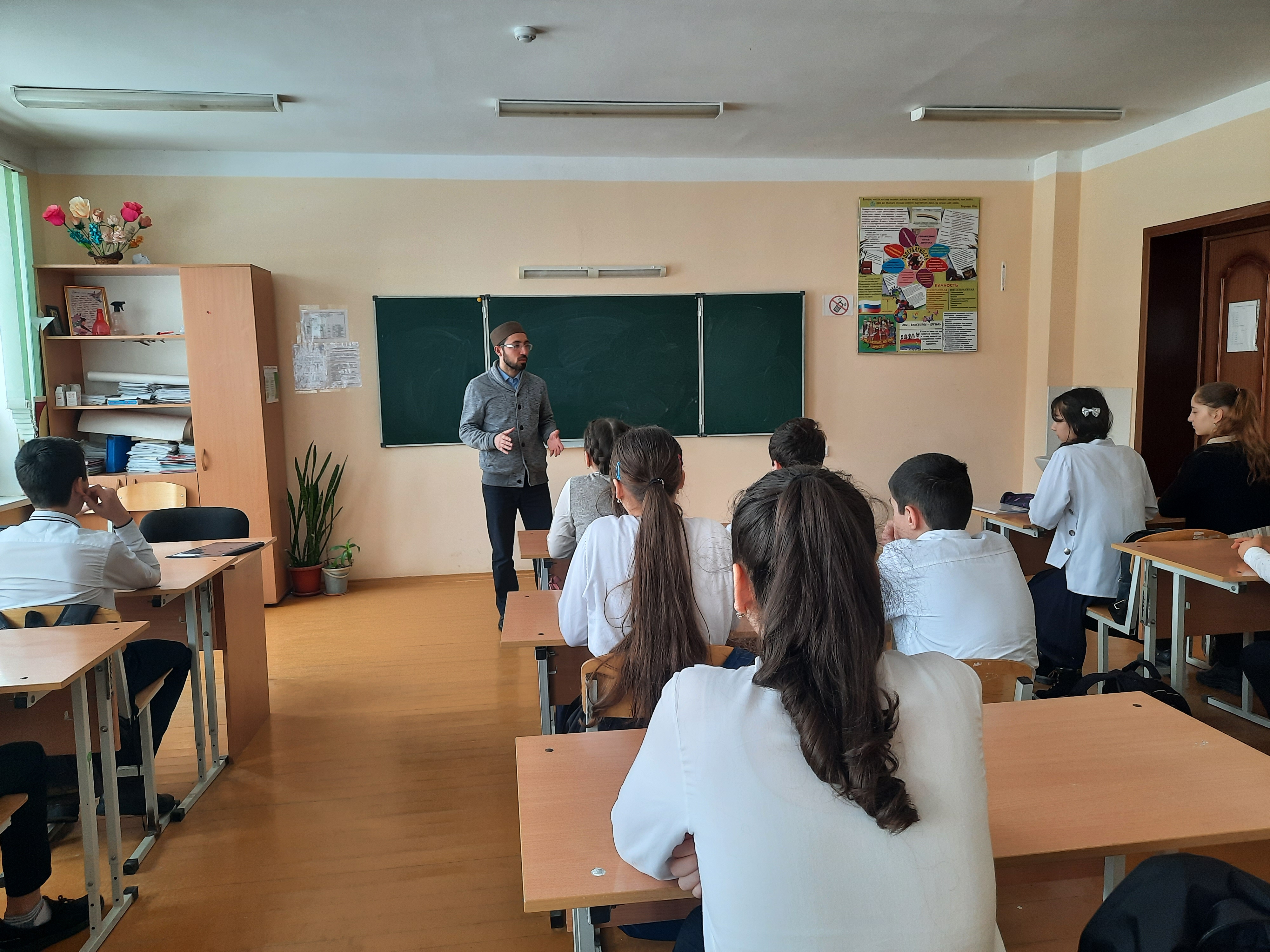 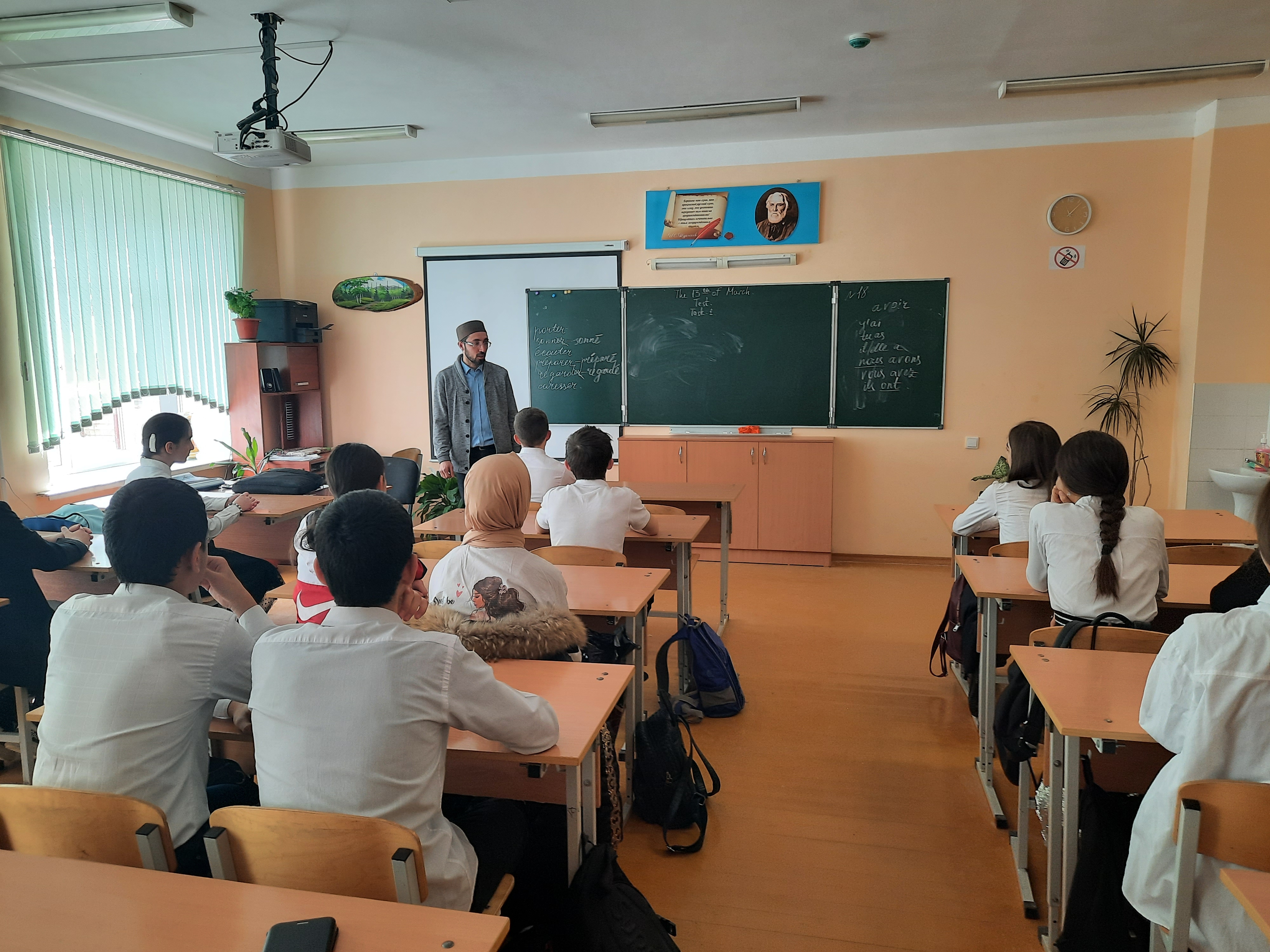 